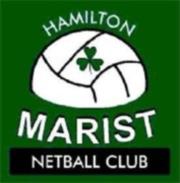 Coaches and Managers NeededHamilton Marist Netball Club is looking for Coaches and Managers for our 2015 season and beyond!In addition to our long standing Coaches we have opportunities for Coaches (experienced and looking to gain experience) and Managers with teams across many grades.If you would like a new challenge and want to help take Marist Netball to the next level – now is your chance, come on board and get to know our committee and the girls over summer leagues.Hamilton Marist Netball Club is an established, organized club for all levels of netball, from competitive to those who play for fun. We consider our club to be a family unit, with an emphasis on enjoyment, in a competitive environment. We are lucky to be associated with Hamilton Marist Rugby Club, and have clubrooms at Old Farm Road in Hamilton East.Join us to make 2015 the best year for Marist Netball ever!Please express your interest by sending through your details, including your coaching and netball experience/history and the team/s you wish to be considered for to the below postal or email addressHamilton Marist netball ClubPO Box 4202Hamilton EastHamiltonmaristnetballhamilton@gmail.comContact Lee Knap (President) 021 249 9267 or Trudie Curtis (Treasurer) 027 460 7845 for further information.